Муниципальное бюджетное дошкольное образовательное учреждение«Солгонский детский сад»Экологический  проект«Зимующие птицы»В первой младшей группе «Солнышко»Тип проекта: познавательно – исследовательский,Сроки проекта: краткосрочный (27 января- 14 февраля)2020г.с.Солгон.Актуальность.Отсутствие у детей систематизированных знаний об окружающем мире, о птицах, о необходимости, заботиться о птицах зимой. В холодное время года зимующим птицам очень тяжело найти себе корм. Доступной пищи становится значительно меньше, но потребность в ней возрастает. Из-за нехватки корма в зимний период голодные, ослабевшие птицы быстро замерзают и погибают. А вот сытой птице и мороз не страшен. И только люди могут помочь птицам. Вот и летят птицы поближе к жилью человека.Задача взрослых – воспитывать интерес у детей к птицам, желание узнавать новые факты их жизни, желание оказать им помощь.В ходе проекта «Зимующие птицы» дети больше узнают о птицах, выясняют, чем питаются птицы зимой и как правильно их подкармливать, узнают, какие существуют кормушки для птиц.ЦельФормирование экологических знаний о зимующих птицах и ответственного, бережного отношения к ним. Воспитывать у детей эмоционально – положительное отношение к птицам, развивать желание помочь им. Задачи проекта: Для детей:- Расширять представления и знания детей об особенностях поведения птиц зимой. - Формировать умение узнавать пернатых по внешнему виду. - Научить детей правильно подкармливать птиц. -Развивать познавательный интерес, любознательность и творческую активность в разных видах деятельности. - Расширять кругозор и обогащать словарный запас детей, развивать связную речь. - Формировать заботливое отношение к птицам, желание помогать в трудных зимних условиях. - Прививать любовь к природе и воспитывать бережное отношение к ней. Для родителей:- Укреплять детско-родительское отношение.  - Привлечь родителей к организации и реализации проекта. - Беседы с детьми о зимующих птицах нашего края.  Участники проекта: - Воспитатель ДОУ - дети 2-3 лет и их родители.   -Ожидаемый результат:Дети:- Получение первичных представлений о зимующих птицах ( воробей, сорока, ворона, синица, снегирь, голубь). - Вызвать постоянное желание у детей помогать и заботиться о птицах зимой.  - С удовольствием заниматься продуктивной деятельностью. Родители: -Повышение компетентности родителей в знаниях о зимующих птицах. - Повышение педагогической культуры родителей,  установление с ними доверительных и партнерских отношений. зимнего периода.Ход реализации проекта:  1 этап – подготовительный. - Подбор методической, научно – популярной и художественной литературы, иллюстрированного материала по данной теме. - Составление картотек игр и литературного материала по теме проекта. - Доведение до родителей важности темы проекта. 2 этап – практический.Образовательные области - виды деятельности.Работа с родителями: 	Рассмотреть зимующих птиц на иллюстрациях в книгах и журналах, принести книги в детский сад. Консультация «Они остались зимовать, мы им будем помогать». Привлечь родителей к приобретению корма для птиц. Изготовление кормушек для птиц. Еженедельное информирование родителей о ходе проекта. 3 этап – завершающий этап.-Установление кормушки на территории участка.-ММ-презентация для детей «Зимующие птицы».-Изготовление родителями кормушек для птиц. Достигнутый результат:- Расширен кругозор детей о зимующих птицах.- Улучшилась предметно – развивающая среда: литературой, фотографиями, иллюстрациями, стихотворениями, рассказами о птицах, загадками.- У детей сформировалась любознательность, творческие способности, познавательная активность, коммуникативные навыки. Повысилась речевая активность, активизировался словарь по теме «Птицы».- Воспитанники и их родители приняли участие в оказании помощи птицам в трудных зимних условиях. Фотоотчет к проекту.  Приложение 1.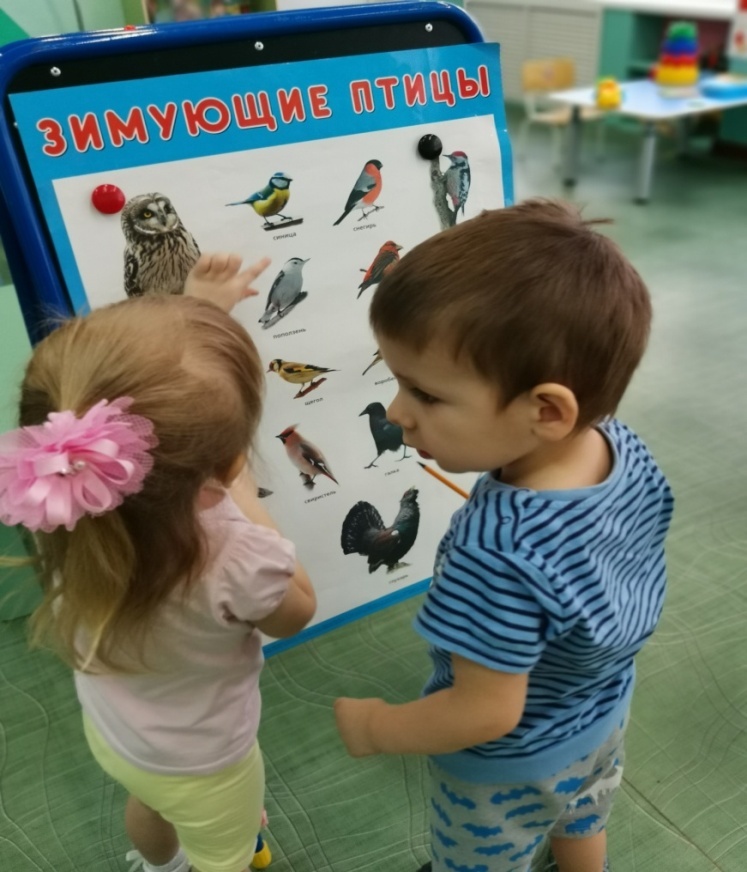 Рассматривание картинки «Зимующих птиц». Цели: Познакомить детей с зимующими птицами.  Оформление кормушки для птиц.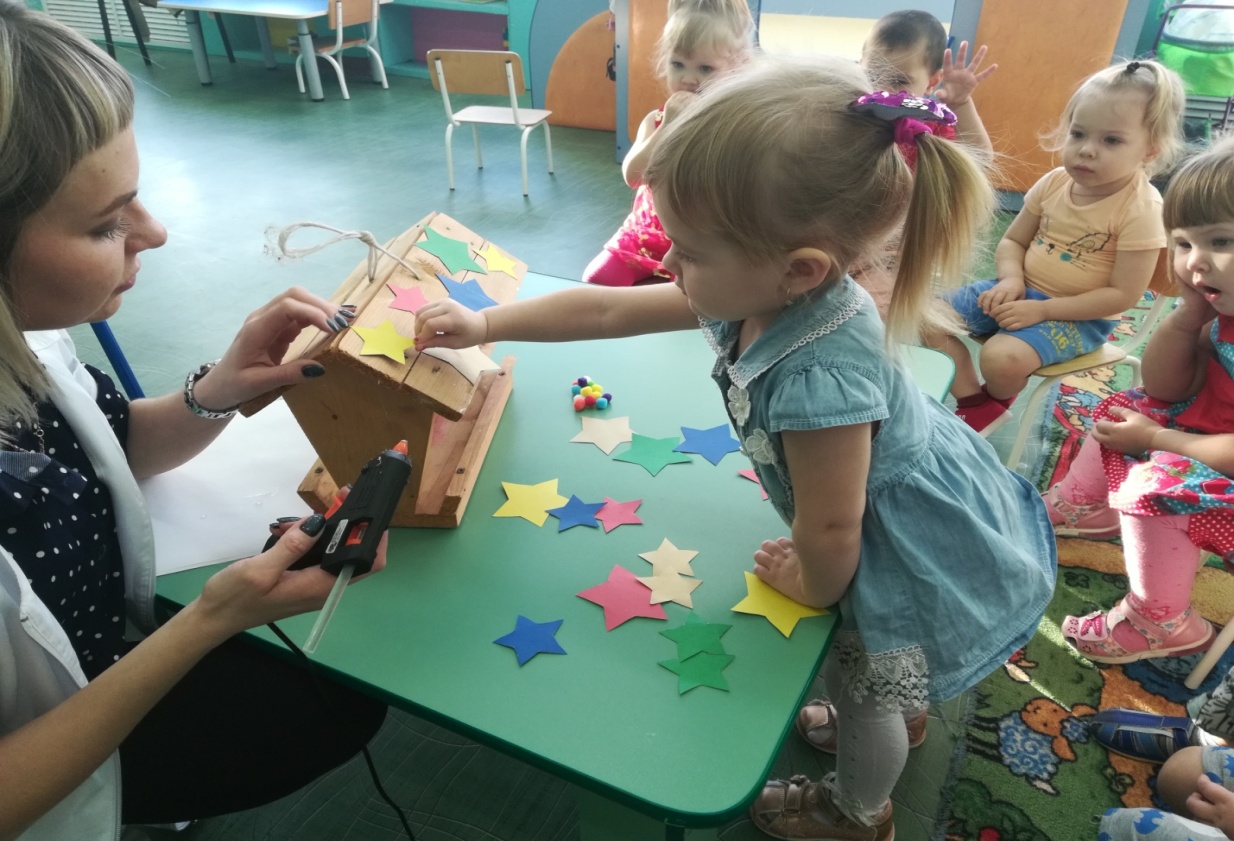 Цель: формировать представление у детей о кормушке для птиц.  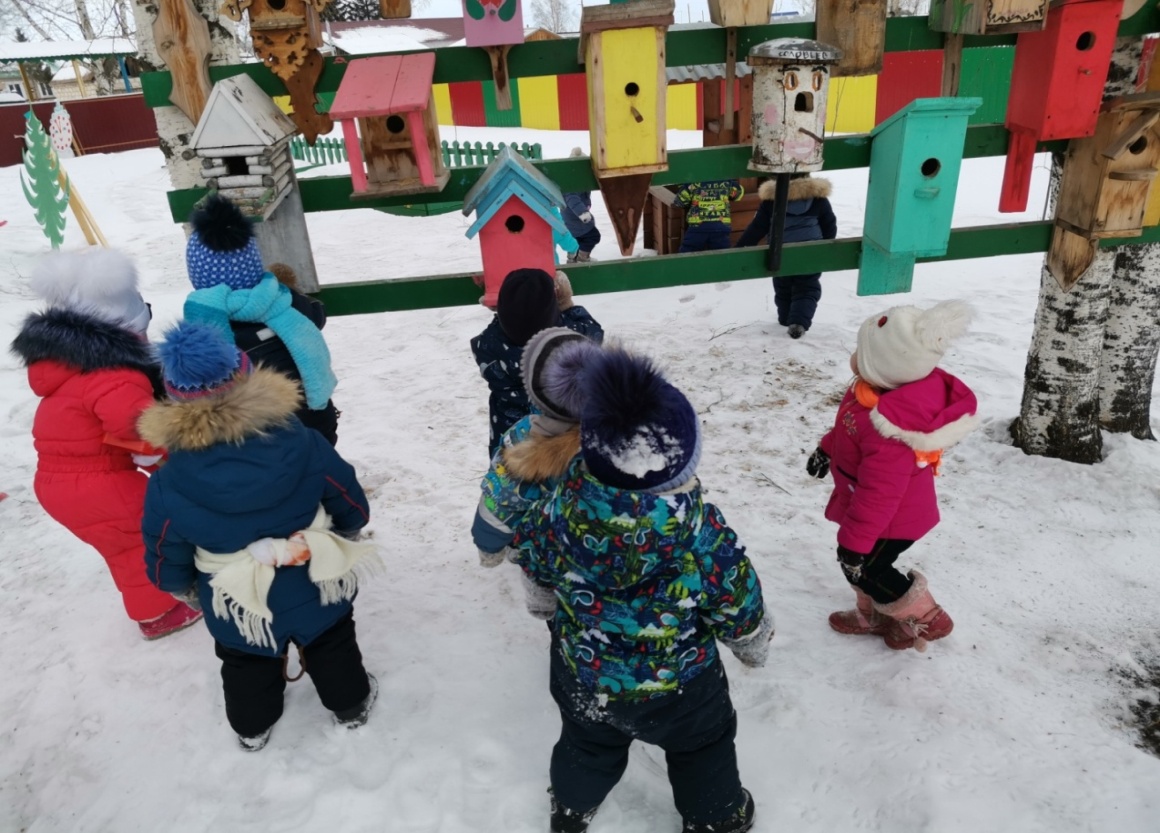 Экскурсия к кормушкам на территории д/с. Цель: развитие наблюдательности у детей, чувства сопереживания и причастности к судьбам птиц зимой. 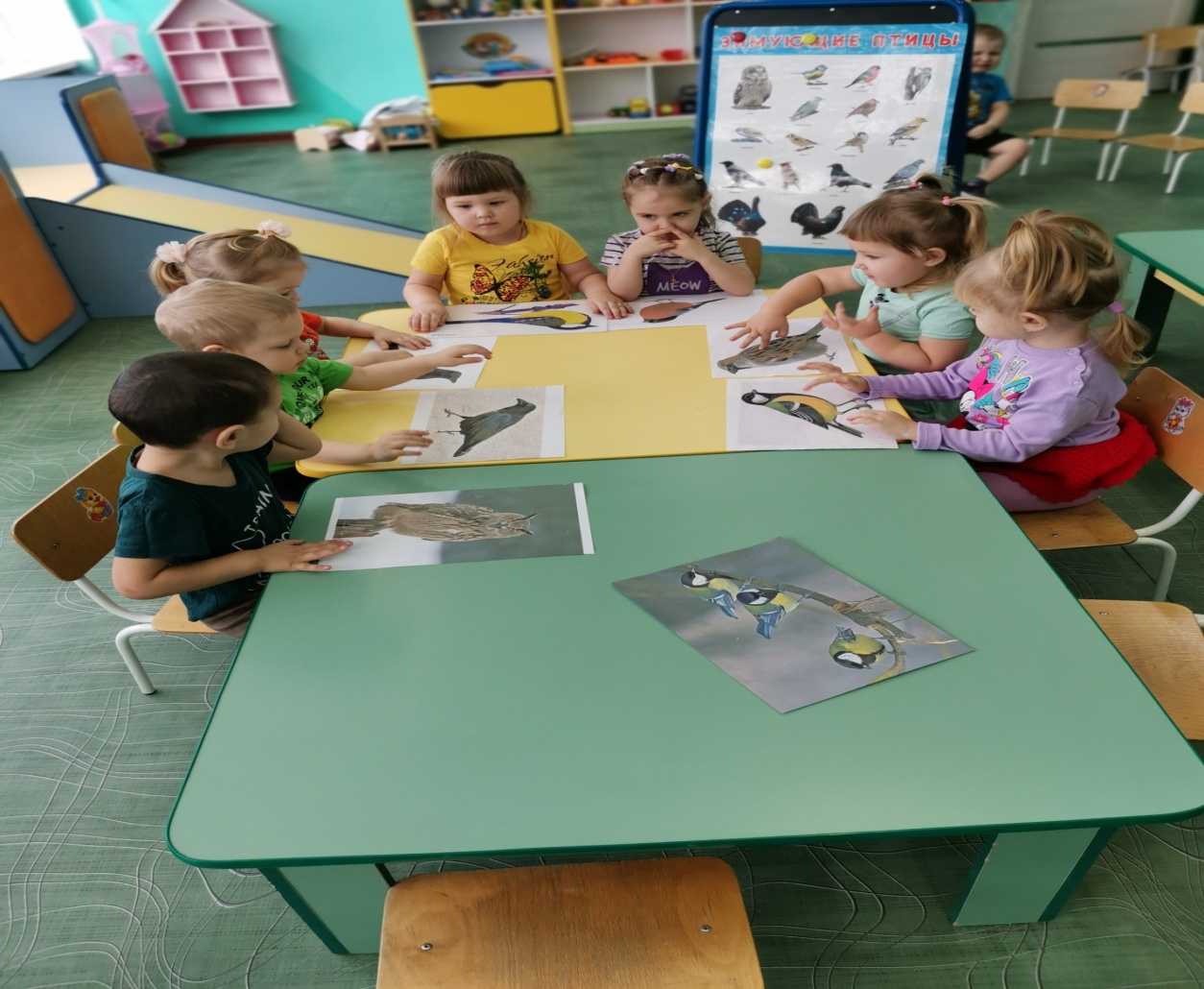 Д/и «Какой птицы не стало». Цель: закреплять знания детей о птицах. Развивать внимание, зрительную память. Воспитывать любовь к природе.  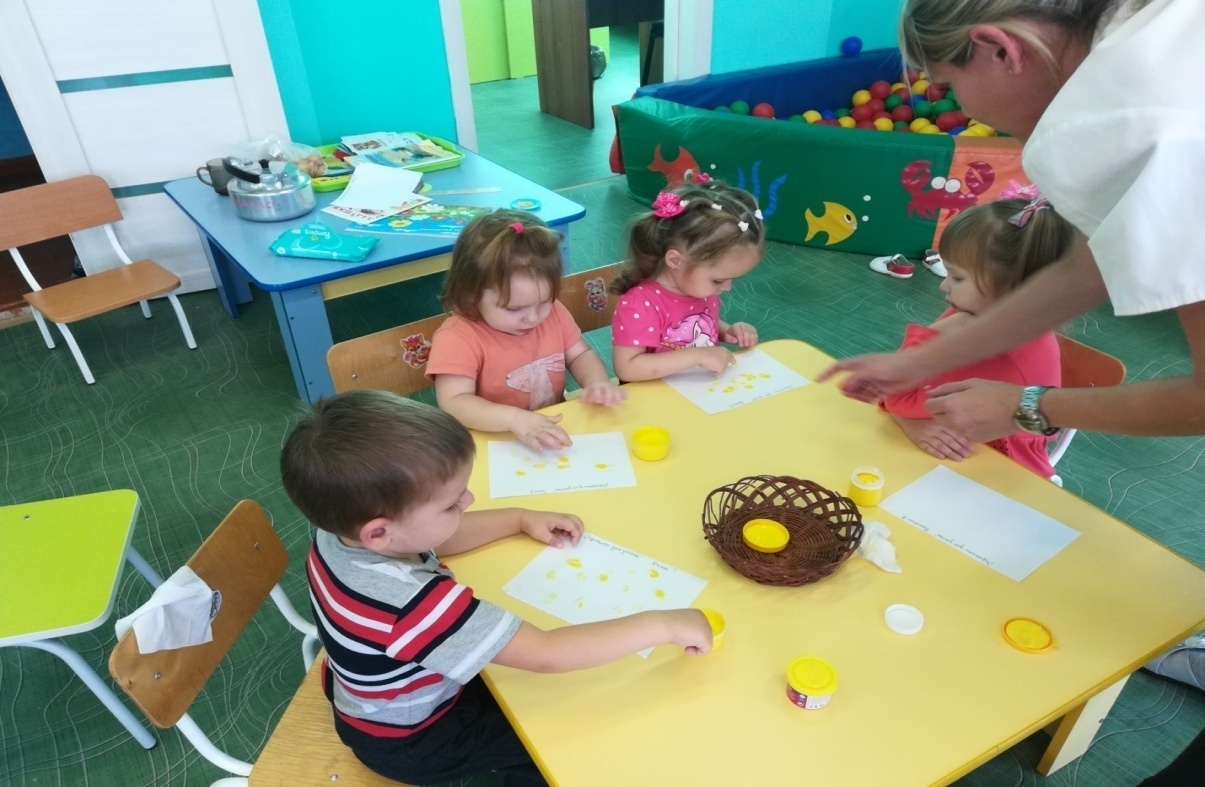 НОД: рисование пальчиками « Зернышки для птиц». Цель: учить детей рисовать пальчиками, дать представление о корме для птиц, воспитывать интерес к природе, желание помочь. 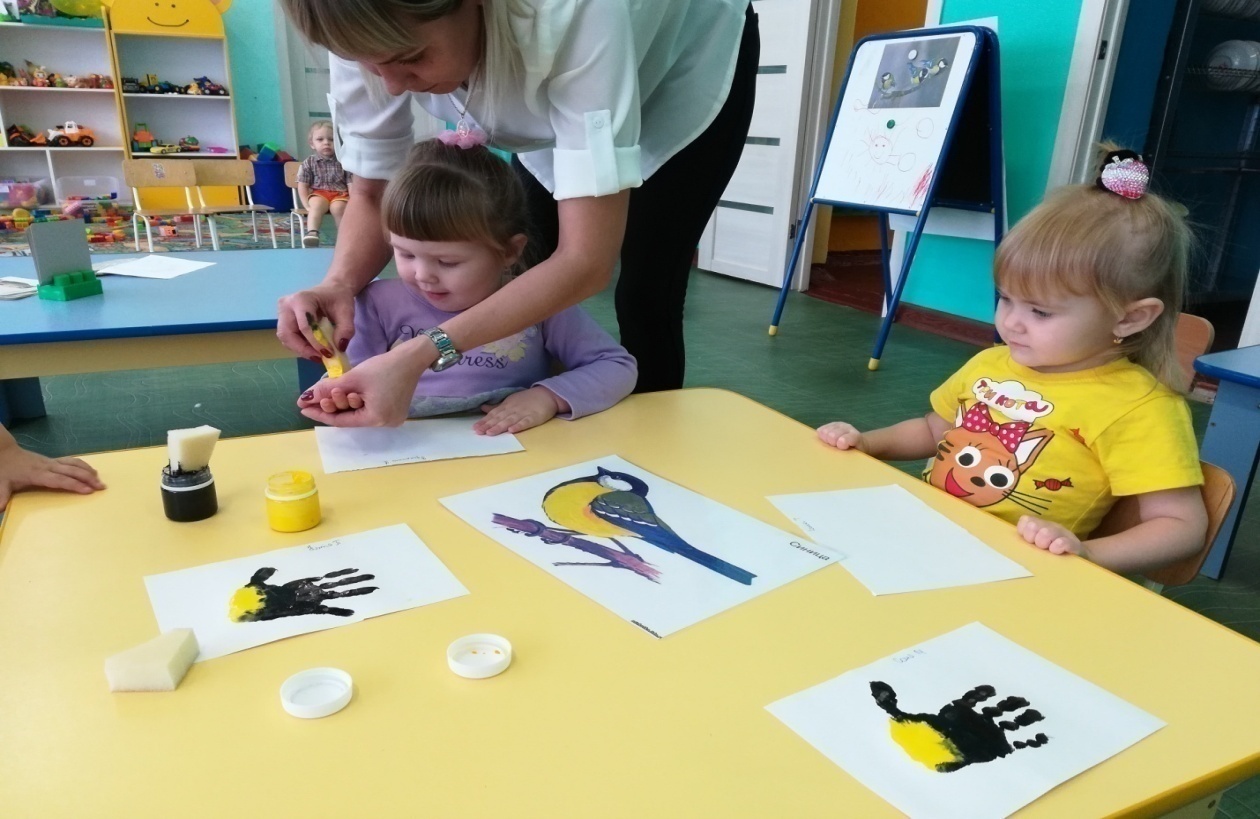 НОД: рисование ладошками «Синички». Цель: формирование у детей знания озимующих птицах. Закреплять знания о характерных, отличительных  особенностях птиц. 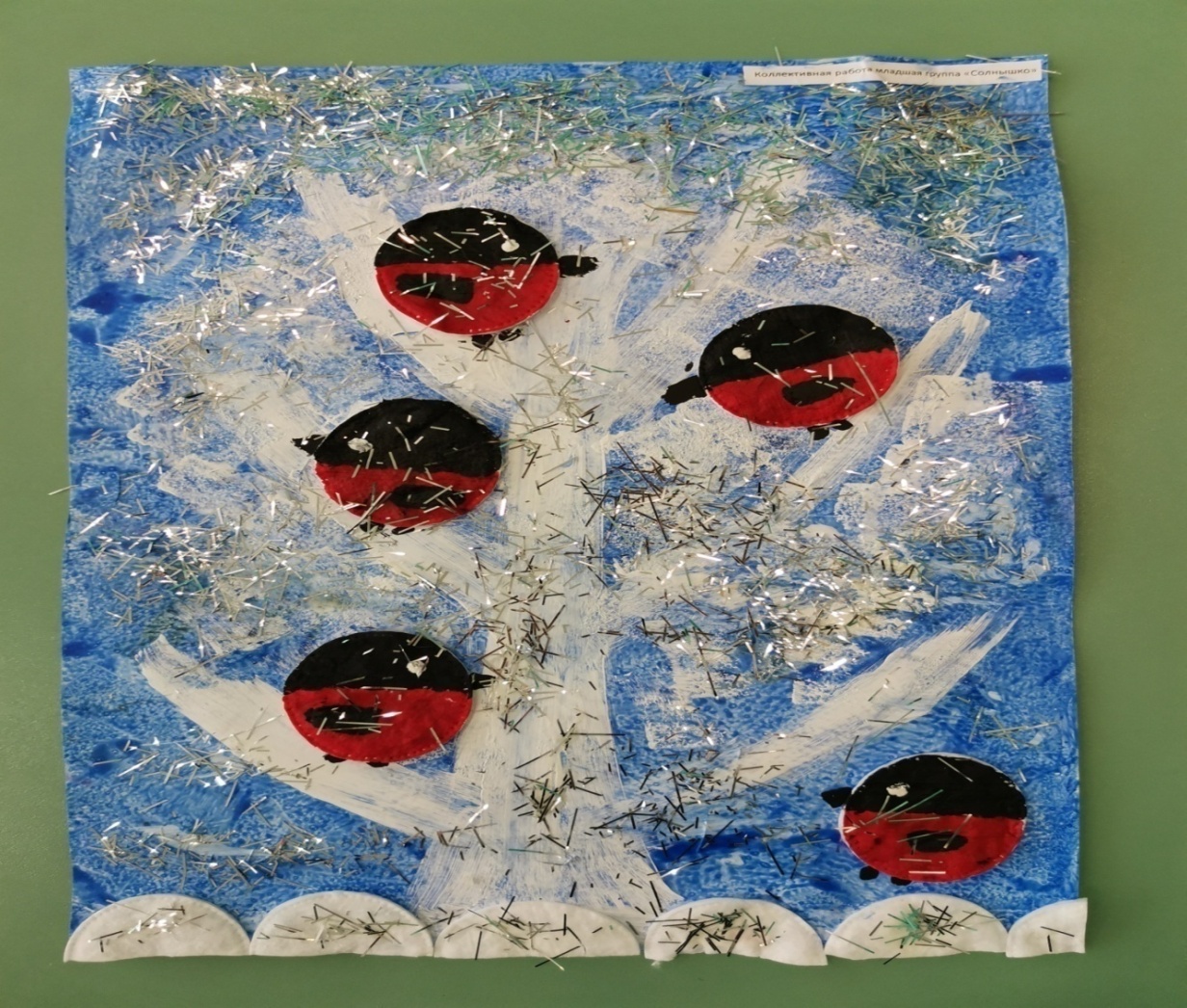 Коллективная работа «Снегири на дереве». Цель:  познакомить с «снегирем»,  учить работать сообща, закреплять, какое время года. 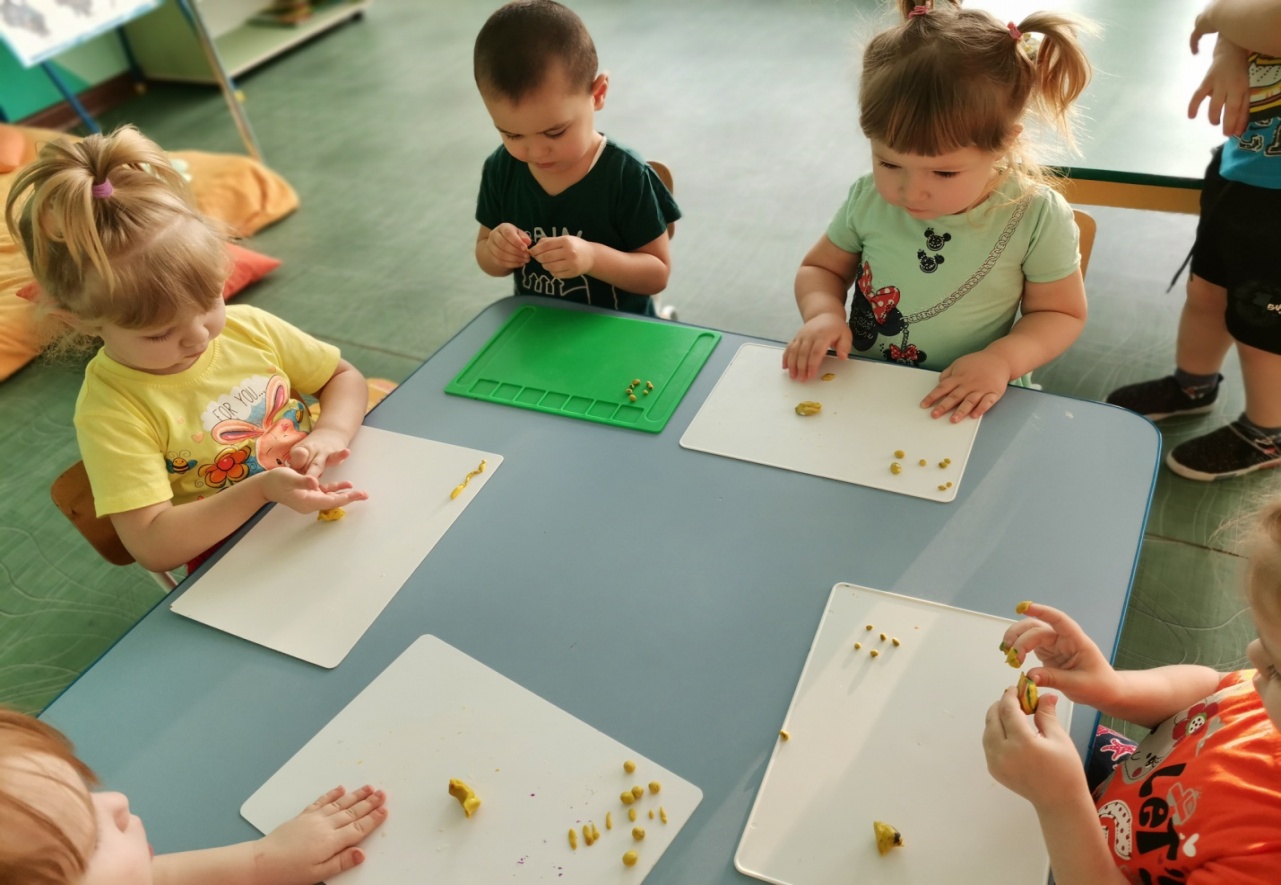 НОД:  Лепка «Зернышки для птиц». Цель:воспитывать у детей отзывчивость, доброту к зимующим птицам, желание помогать им.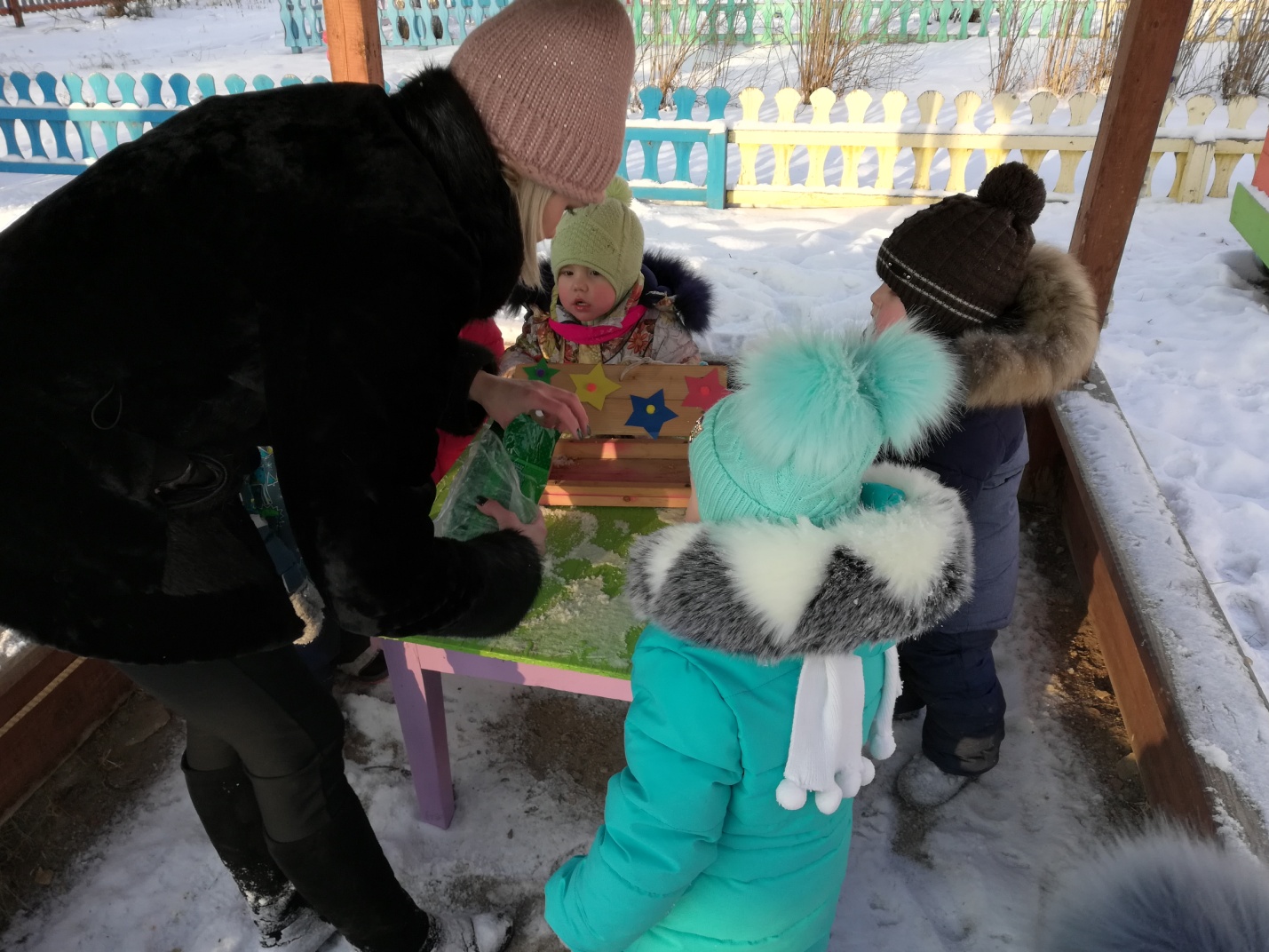 Установка кормушки на площадки. Цель: формировать умение устанавливать связи между поведением птиц и изменениями в неживой природе; воспитывать дружелюбное , заботливое отношение к птицам, желание помочь птицам пережить холодную и голодную зиму.1-ая неделяНазвание мероприятия1)НОД « Рисование ладошками: «Снегири -  синички» 2)Беседа: « Как живут наши пернатые друзья», «Кто заботится о птицах?» 3)Наблюдения за птицами на прогулке. 4)Д/и «Назови птицу» 5)Чтение стихотворений про птиц, потешек. 6) НОД Лепка: «Зернышки для птиц».7) П/игра «Воробушки и автомобиль»,  «Воробушки и кот».  8) Рассматривание картинки «Зимующих птиц».9) Загадки про птиц.2-ая неделяНазвание мероприятия1)Беседы: « Меню птиц». 2) Д/и «  Кто как кричит» , «Какой птицы не стало».3)НОД:  рисование пальчиками «Зернышки для птиц» 4) НОД: Разучивание стихотворение А.Барто «Птичка»5)НОД: « Оформление кормушки для птиц».   6) Коллективная работа: « Снегири на дереве».7) Привлечь родителей к приобретению корма для птиц. 8) П/и «Собака и воробьи». 9) Экскурсия к кормушкам на территории детского сада. 